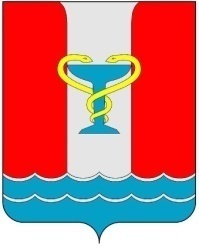 ПОСТАНОВЛЕНИЕАДМИНИСТРАЦИИПОСЕЛКА ВОЛЬГИНСКИЙ Петушинского районаВладимирской областиот 04.03.2021.                                                                            № 78 .В соответствии со ст. 179 Бюджетного кодекса РФ, постановлением администрации поселка Вольгинский от 14.11.2016 № 292 «Об утверждении Порядка разработки, утверждения и проведения оценки эффективности реализации муниципальных программ в муниципальном образовании «Поселок Вольгинский», Устава МО «Поселок Вольгинский»п о с т а н о в л я ю:Внести следующие изменения в муниципальную программу «Реализация информационной политики и развития средств массовой информации в муниципальном образовании «Поселок Вольгинский» на 2018-2020 годы», утвержденную постановлением администрации поселка Вольгинский от 18.12.2017 № 325 «Об утверждении муниципальной программы администрации поселка Вольгинский «Реализация информационной политики и развития средств массовой информации в муниципальном образовании «Поселок Вольгинский» на 2018-2020 годы»:1.1. Строку «Объем бюджетных ассигнований программы, в том числе по годам и источникам финансирования» табличной части Паспорта программы и раздел 5 «Ресурсное обеспечение муниципальной программы» текстовой части Паспорта программы изложить в новой редакции, согласно приложению № 1;1.2. Приложение № 1 к муниципальной программе форма 2 «Сведения о целевых показателях (индикаторах) муниципальной программы «Реализация информационной политики и развития средств массовой информации в муниципальном образовании «Поселок Вольгинский» на 2018-2020 годы» изложить в новой редакции, согласно приложению № 2.1.3. Приложение № 3 к муниципальной программе форма 4 «Ресурсное обеспечение муниципальной программы «Реализация информационной политики и развития средств массовой информации в муниципальном образовании «Поселок Вольгинский» на 2018-2020 годы» изложить в новой редакции, согласно приложению № 3.2.Контроль исполнения постановления возложить на заместителя главы по финансово-экономическим вопросам.3. Настоящее постановление вступает в силу с момента опубликования в газете «Вольгинский Вестник» и подлежит размещению на официальном сайте МО «Поселок Вольгинский» www.volginskiy.com.Приложение № 1к постановлению администрациипоселка Вольгинскийот 04.03.2021 № 78 .«Раздел 5. РЕСУРСНОЕ ОБЕСПЕЧЕНИЕ МУНИЦИПАЛЬНОЙ ПРОГРАММЫ Финансирование мероприятий Программы осуществляется за счет средств бюджета МО «Поселок Вольгинский».Общий объем финансирования мероприятий программы на весь период ее реализации составит 1 583 943,75 рублей, в т.ч.:2018 год – 331 200,00 рублей;2019 год – 696 427,75 рублей;2020 год – 556 316,00 рублей.Ресурсное обеспечение муниципальной программы «Реализация информационной политики и развития средств массовой информации в муниципальном образовании «Поселок Вольгинский» на 2018-2020 годы» (в соответствии с приложением № 3 к муниципальной программе формой 4)»Приложение № 2к постановлению администрациипоселка Вольгинскийот 04.03.2021 № 78 .Приложение №1к муниципальной программеФорма 2СВЕДЕНИЯо целевых показателях (индикаторах) муниципальной программы «Реализация информационной политики и развития средств массовой информации в муниципальном образовании «Поселок Вольгинский» на 2018-2020 годы»и их значенияхПриложение № 3к постановлению администрациипоселка Вольгинскийот 04.03.2021 № 78.Приложение № 3к муниципальной программеФорма 4РЕСУРСНОЕ ОБЕСПЕЧЕНИЕмуниципальной программы «Реализация информационной политики и развития средств массовой информации в муниципальном образовании «Поселок Вольгинский» на 2018-2020 годы»О внесении изменений в постановление администрации поселка Вольгинский от 18.12.2017 № 325 «Об утверждении муниципальной программы администрации поселка Вольгинский «Реализация информационной политики и развития средств массовой информации в муниципальном образовании «Поселок Вольгинский» на 2018-2020 годы»Глава администрациипоселка ВольгинскийС.В.ГуляевОбъемы бюджетных ассигнований программы, в том числе по годам и источникамОбщий объем финансирования программы составляет в 2018-2020 годах – 1 583 943,75 тыс. руб.Источник финансирования – бюджет муниципального образования «Поселок Вольгинский»Объем финансирования по годам:2018 год – 331 200,00 рублей;2019 год – 696 427,75 рублей;2020 год – 556 316,00 рублей.Наименование целевого показателя (индикатора)Единица измеренияЗначения показателейЗначения показателейЗначения показателейНаименование целевого показателя (индикатора)Единица измерениятекущий год реализации2018первый год реализации2019второй год реализации202012345Количество и качество выпусков газеты «Вольгинский Вестник»Кол-во306387Наименование основных мероприятийИсточник финансированияОбъем финансирования, руб.Объем финансирования, руб.Объем финансирования, руб.Итого2018 – 2020годыНаименование основных мероприятийИсточник финансирования2018год2019год2020годИтого2018 – 2020годы1234571. Обеспечение качественного выпуска местной газеты «Вольгинский Вестник»Всего331 200,00696 427,75556 316,001 583 943,751. Обеспечение качественного выпуска местной газеты «Вольгинский Вестник»Федеральный бюджет----1. Обеспечение качественного выпуска местной газеты «Вольгинский Вестник»Областной бюджет----1. Обеспечение качественного выпуска местной газеты «Вольгинский Вестник»Местный бюджет331 200,00696 427,75556 316,001 583,943,751. Обеспечение качественного выпуска местной газеты «Вольгинский Вестник»Внебюджетные источники----ИТОГОВсего331 200,00696 427,75556 316,001 583 943,75ИТОГОФедеральный бюджет----ИТОГООбластной бюджет----ИТОГОМестный бюджет331 200,00696 427,75556 316,001 583,943,75ИТОГОВнебюджетные источники----